Педагогический совет на тему: «Творческая мастерская по изготовлению интеллектуальной игры ГО»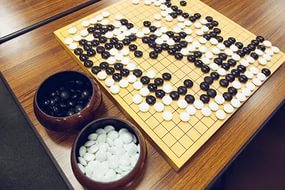 Подготовила и провела: воспитатель первой квалификационной категории Моржухина Н.И.Ярославль, 2016Слайд 2 Что такое ГО?ГО – это логическая настольная игра с глубоким стратегическим содержанием, возникшая в Древнем Китае, по разным оценкам, от 2 до 5 тысяч лет назад.По общему числу игроков — одна из самых распространённых настольных игр в мире. Входит в число пяти базовых дисциплин Всемирных интеллектуальных игр.Слайд 3 Комплект для игры Го:доска - игровое поле, состоящее из 19-ти вертикальных и 19-ти горизонтальных линий, а не квадратиков как в шахматах. Для обучения часто используются доски размерностью 9х9 или 13х13. игровые "фишки" - в Го называются камнями. Камни всегда 2-х цветов, по 180 камней каждого цвета. Обычно это черный и белый, но бывают комплекты с камнями другого цвета (например, красный и зеленый). Наиболее распространенная форма камней - чечевичная, но они могут быть и просто плоскими. 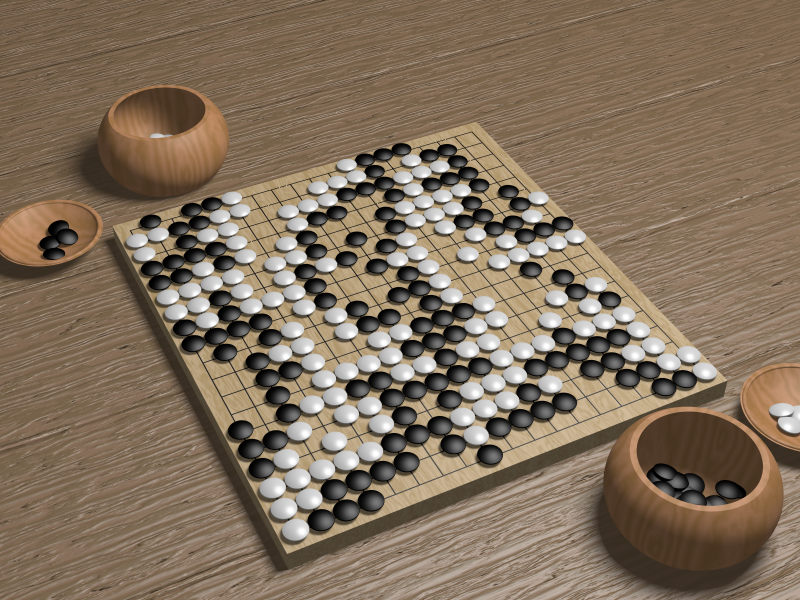 Хранятся камни в специальных чашахСлайд 4 Цель игры ГОПо очереди расставляя камни на доске окружить как можно большую территорию. Территория - это все незанятые камнями пересечения линий. Боковые и угловые пересечения тоже считаются. Слайд 5 Основные правила игрыВ Го играют два игрока, один черными камнями, другой белыми. Ходы делаются поочередно, то есть игроки ставят по одному камню на любой свободный пункт. Ход делается в пересечение линий доски.Камни, выставленные на доску, не передвигаются.Чёрные ходят первымиСлайд 6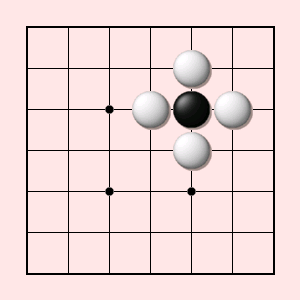  Главное правило ГоОтдельный камень или группа камней считаются захваченными в плен, если камнями партнера заняты все соседние с камнем - или группой камней - свободные точки по вертикали и горизонтали. Камень, стоящий не на стороне и не в углу имеет 4 точки свободы, которые называются "степень" или "дамэ". Пока у камня есть хотя бы одно дамэ, он остается стоять на доске, независимо от позиции. 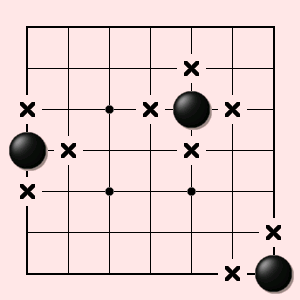 Захваченные камни немедленно снимаются с доски, после чего партнер может сделать свой ход. Пленные камни складываются в крышку от чаши и далее они не принимают участия в игре. За каждого пленника засчитывается одно очко. Слайд 7 Запрещенные действияВ го действует правило, аналогичное шахматному «тронул — ходи, отнял руку — ход сделан». Ход считается сделанным, если игрок поставил камень на доску и отпустил руку, удерживающую его. Переместить уже поставленный камень, от которого отнята рука, нельзя; игроку, сделавшему это, автоматически засчитывается поражение.Также поражение автоматически засчитывается игроку, если он сделал два хода подряд, не дождавшись ответного хода или паса противника (причина в данном случае не важна).Слайд 8 Завершение партииКогда оба игрока пасуют подряд, игра заканчивается. Обычно это делается тогда, когда на доске не остаётся пунктов, ходы в которые могут принести игрокам очки. 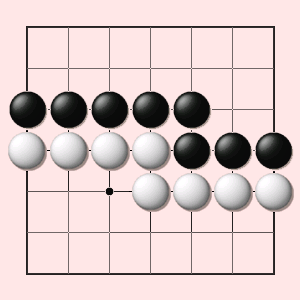 После того как не остается пересечений, которые могут принести прибыль, противники по очереди говорят пас. После этого игра считается законченной. Слайд 9 Итог игрыПо завершении игры подсчитываются очки, набранные игроками. Игрок получает по одному очку за каждый из пунктов доски, окружённых камнями только его цвета, и по одному очку за каждый захваченный камень противника.Кроме того, играющему белыми может добавляться одно очко в качестве компенсации за право первого хода чёрных. Игрок, набравший больше очков, выигрывает.Слайд 10 Способ подсчета очков в ГОТерритория + количество захваченных камней противника, включая "пленные" камни. Под "территорией" игрока понимаются пустые пункты игрового поля, полностью окруженные его камнями; пустые пункты считаются после снятия с доски "пленных" групп. На рисунке - пример законченной игры. У черных 16 очков, у белых 17. Белые выиграли на 1 очко.Слайд 11Литература по игре ГоПервая книга для всех, кто знакомится с игрой го. Автор: Джон ФейрбейрнИгорь Гришин, Тимур Саитов. Игра Го. Обучение по методу восхождения. Правила игрыИгорь Гришин. Метод Мастера ГоСлайд 12Полезные ссылки по игре ГОhttp://gostart.ru/002.htmlhttps://ru.wikipedia.org/wiki/%D0%93%D0%BEhttp://go.hobby.ru/http://www.sente.ru/ob-igre-go/http://go-igo.ru/